Neu:  Bau.Tools BlowerDoor mit Sequenz-AnalyseGanzjährig einsetzbares Prüfverfahren zur Ortung von Luftleckagen mittels BlowerDoor und ThermografieDas Upgrade der 2011 erfolgreich eingeführten Software Bau.Tools BlowerDoor bietet professionellen Thermografen jetzt weitere Highlights: Die Differenzthermografie wurde um die Sequenz-Analyse erweitert, gleichzeitig wurde die Programmoberfläche für einfache und intuitive Bedienbarkeit neu gestaltet. Die neue Programmversion wird ab Mitte September in den Sprachen Deutsch, Englisch und Französisch zur Verfügung stehen.Bau.Tools BlowerDoor ist ein ganzjährig einsetzbares Prüfverfahren zur Ortung von Luftleckagen und Lufthinterströmungen mittels BlowerDoor und Thermografie. Geringste Temperaturdifferenzen und Druckunterschiede sind bereits ausreichend, um Luftleckagen und Lufthinterströmungen mit Bau.Tools BlowerDoor schnell und sicher zu lokalisieren und bildlich darzustellen. Fehlstellen, die bei Differenzdruck mit klassischer Thermografie aufgrund sehr geringer Temperaturdifferenzen im Thermogramm kaum oder gar nicht zu erkennen sind, werden mittels Sequenz-Analyse berechnet und präzise visualisiert. Da das Thermogramm nur die Veränderungen im Untersuchungszeitraum darstellt, können Luftleckagen und Lufthinterströmungen sicher von anderen Problembereichen abgegrenzt werden. Neu ist die rechnerische Auswertung aller im Untersuchungszeitraum aufgenommenen Thermogramme, aus der ein präzises und klares Bildergebnis resultiert. Das Prüfverfahren benötigt nur sehr kurze Anregungszeiten durch das BlowerDoor System, so dass die Erwärmung oder Abkühlung des Bauteils äußerst gering ist. Viele Fehlstellen können nacheinander ohne Qualitätsverlust untersucht  und reproduzierbar nachgewiesen werden. Für die Sequenz-Analyse sind bereits geringste Temperaturunterschiede ausreichend, so dass der Thermograf weitestgehend unabhängig von Witterungsbedingungen in der Regel ganzjährig arbeiten kann. Bau.Tools BlowerDoor eignet sich sowohl für die Innen- als auch für die Außenthermografie und wurde speziell für den Einsatz der Minneapolis BlowerDoor Messtechnik in Kombination mit einer FLIR-Wärmebildkamera entwickelt. Kontakt: BlowerDoor GmbH, www.blowerdoor.deZeichen inkl. Leer: 2.223. Anlage: Anwendungsbeispiel „Fensterfront“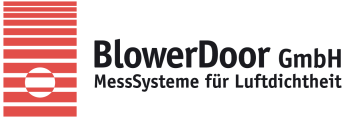 BlowerDoor GmbH				MessSysteme für Luftdichtheit			Zum Energie- und Umweltzentrum 1		31832 Springe-Eldagsenwww.blowerdoor.dePressekontakt: Andrea DollTelefon +49 (0)5044 975-45E-Mail: doll@blowerdoor.de	